Menus du 8 au 12 novembre 2021Les fruits et légumes : source de glucides, minéraux, vitamines, fibresLes produits laitiers : source de protéines, calcium, vitaminesLes féculents : source de glucides complexes, protéines, vitamines, fibresViande, poisson, œuf : source de protéines, lipides, vitamines, fer		Produit de saison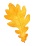 Les 14 allergènes à déclaration obligatoire (règlement INCO 1169-2011) : a Œufs 	d Arachide		g Mollusques		j Moutarde		m Fruits à coqueb Lait 	e Poisson		h Lupin		k Soja		n Anhydride sulfureux sulfitesc Gluten 	f Crustacés 		i Céleri 		l Sésame Lundi 8Mardi 9Jeudi 11Vendredi 12 – menu « végé »Croque-monsieur d’aubergines b c jChipolatas x 2 d nPolenta bFaisselle bFruit de saisonPain cSalade de pâtes au pesto c jPoisson pané, citron a c eRatatouille b Reblochon bCrème dessert a b c m Pain cJour fériéTaboulé c f jFlan de courgettes a b cRiz bYaourt à la grecque bPêche au sirop nPain c